PENGARUH MEDIA FLASH CARDTERHADAP KEMAMPUAN  MENGHAFAL AYAT AL-QUR’AN PILIHAN PADA BIDANG STUDI PENDIDIKAN AGAMA ISLAM( Studi di  SMPN 1 Karangtanjung Pandeglang)SKRIPSIDiajukanSebagai Salah Satu Syarat untukMemperoleh Gelar Sarjana Pendidikan (S.Pd) pada Jurusan Pendidikan Agama Islam Fakultas Tarbiyah dan Keguruan Universitas Islam Negeri Sultan Maulana Hasanuddin Banten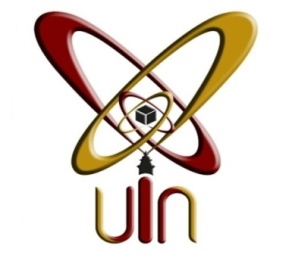 OlehNurotulFitriyah    NIM:142101883	FAKULTAS TARBIYAH DAN KEGURUANUNIVERSITAS  ISLAM NEGERISULTAN MAULANA HASANUDDIN BANTENTAHUN 2018 M/ 1439 H